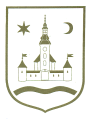 REPUBLIKA HRVATSKA					ZAGREBAČKA ŽUPANIJA	PRIJEDLOGOPĆINA POKUPSKO            Općinsko vijeće				Na temelju članka 72. stavka 1. Zakona o komunalnom gospodarstvu (Narodne novine, br. 68/18, 110/18 i 32/20) i članka 33. Statuta Općine Pokupsko (Glasnik Zagrebačke županije, br. 13/21) Općinsko vijeće Općine Pokupsko na svojoj ____. sjednici održanoj dana ________2022. godine donosiII. IZMJENE I DOPUNE PROGRAMA ODRŽAVANJA KOMUNALNE INFRASTRUKTUREU OPĆINI POKUPSKO ZA 2022. GODINUČlanak 1.U Programu održavanja komunalne infrastrukture u Općini Pokupsko za 2022. godinu (Glasnik Zagrebačke županije, br. 59/21 i 29/22 ) ( u daljnjem tekstu: Program) Glava III. mijenja se i glasi: III. ISKAZ FINANCIJSKIH SREDSTAVA POTREBNIH ZA OSTVARIVANJE PROGRAMA S NAZNAKOM IZVORA FINACIRANJAU skladu sa sadržajem Programa prikazanim pod III. Iskaz financijskih sredstava potrebnih za ostvarivanje Programa s naznakom izvora financiranja, troškovi Programa raspoređuju se na slijedeće izvore financiranja: Članak 9.Ove II. izmjene i dopune Programa stupaju na snagu danom donošenja, a objavit će se u Glasniku Zagrebačke županije.KLASA: URBROJ:  Pokupsko, 								Predsjednik Općinskog vijeća									   Stjepan SučecR.br.Opis poslovaProgramI. izmjeneII. izmjeneI. Redovno održavanje nerazvrstanih cestaRedovno održavanje nerazvrstanih cestaRedovno održavanje nerazvrstanih cestaRedovno održavanje nerazvrstanih cesta1.Materijal za redovno održavanje50.000,0050.000,0050.000,002.Usluga redovnog održavanja250.000,00250.000,00250.000,003.Zimska služba200.000,00200.000,00100.000,004.Prometna signalizacija (vertikalna i horizont.)100.000,00100.000,000,00Ukupno:Ukupno:600.000,00600.000,00450.000,00Izvori: Izvori: 600.000,00600.000,00450.000,00Vodni doprinos (za uslugu)Vodni doprinos (za uslugu)3.000,003.000,00400,00Naknada za uređenje voda (za uslugu)Naknada za uređenje voda (za uslugu)15.000,0015.000,0015.000,00Komunalna naknadaKomunalna naknada100.000,00100.000,0010.000,00Šumski doprinosŠumski doprinos81.768,00Opći prihodi i primiciOpći prihodi i primici482.000,00482.000,00342.832,00II. Pojačano održavanje nerazvrstanih cestaPojačano održavanje nerazvrstanih cestaPojačano održavanje nerazvrstanih cestaPojačano održavanje nerazvrstanih cesta1.Otkup zemljišta za cestu u Auguštanovcu11.000,0011.000,000,00Ukupno:Ukupno:11.000,0011.000,000,00Izvori: Izvori: 11.000,0011.000,000,00Opći prihodi i primiciOpći prihodi i primici11.000,0011.000,000,00III. Poljski i šumski puteviPoljski i šumski putevi4. Redovno održavanje90.000,0090.000,0090.000,00Ukupno:Ukupno:90.000,0090.000,0090.000,00Izvori: Izvori: 90.000,0090.000,0090.000,00Opći prihodi i primiciOpći prihodi i primici90.000,0090.000,0090.000,00IV.Javna rasvjeta Javna rasvjeta Javna rasvjeta Javna rasvjeta 1.Električna energija190.000,00190.000,00250.000,002.Materijal za pojačano i redovno održavanje120.000,00120.000,00120.000,003.Usluga redovnog održavanja180.000,00200.000,00250.000,004.Usluga za pojačano održavanje200.000,00200.000,0040.000,00Ukupno:Ukupno:690.000,00710.000,00660.000,00Izvori: Izvori: 690.000,00710.000,00660.000,00Komunalna naknada, za usluguKomunalna naknada, za uslugu200.000,00200.000,00200.000,00Komunalni doprinosKomunalni doprinos15.000,00Opći prihodi i primiciOpći prihodi i primici490.000,00510.000,00445.000,00V. Održavanje javnih zelenih površinaOdržavanje javnih zelenih površinaOdržavanje javnih zelenih površinaOdržavanje javnih zelenih površina1. Košnja trave140.000,00120.000,00 120.000,00 2. Nasipavanje plaža šljunkom10.000,000,000,003. Održavanje opreme na igralištima71.000,000,000,004. Održavanje ostale opreme javnih površina25.000,000,000,005.Održavanje hortikulture 20.000,0020.000,0020.000,006.Staze i nogostupi10.000,000,000,007. Javni bunari 5.000,000,000,00Ukupno:Ukupno:281.000,00140.000,00140.000,00Izvori: Izvori: 281.000,00140.000,00140.000,00Komunalna naknadaKomunalna naknada100.000,00100.000,00100.000,00Šumski doprinosŠumski doprinos40.000,000,0020.000,00Opći prihodi i primiciOpći prihodi i primici141.000,0040.000,0020.000,00VI. Održavanje građevina, uređaja i predmeta javne namjeneOdržavanje građevina, uređaja i predmeta javne namjeneOdržavanje građevina, uređaja i predmeta javne namjeneOdržavanje građevina, uređaja i predmeta javne namjene1. Nasipavanje plaža šljunkom0,0010.000,0010.000,002. Održavanje opreme na igralištima i dječjim igralištima0,0075.000,0075.000,003. Održavanje ostale opreme javnih površina (oglasne ploče, koševi za smeće, javni bunari, itd)0,0025.000,0025.000,00Ukupno:0,00110.000,00110.000,00Izvori: 0,00110.000,00110.000,00Šumski doprinos0,0040.000,0020.000,00Opći prihodi i primici0,0070.000,0090.000,00VII. Održavanje čistoće javnih površinaOdržavanje čistoće javnih površinaOdržavanje čistoće javnih površinaOdržavanje čistoće javnih površina1. Čišćenje staza i nogostupa0,0016.000,0016.000,002.Čišćenje ostalih javnih površina (kante za smeće, oglasne ploče,...)0,0015.000,0015.000,00Ukupno:0,0031.000,0031.000,00Izvori: 0,0031.000,0031.000,00Opći prihodi i primici0,0031.000,0031.000,00VIII. Toplana Toplana Toplana Toplana 1.Usluge tekućeg održavanja50.000,00120.000,00100.000,002.Materijal i energija20.000,00Ukupno:Ukupno:50.000,00120.000,00120.000,00Izvori: Izvori: 50.000,00120.000,00120.000,00Opći prihodi i primiciOpći prihodi i primici50.000,00120.000,00120.000,00IX. Mrtvačnica Mrtvačnica Mrtvačnica Mrtvačnica 1.Usluge tekućeg održavanja20.000,0020.000,0010.000,002.Materijal i energija10.000,0010.000,0020.000,00Ukupno:Ukupno:30.000,0030.000,0030.000,00Izvori: Izvori: 30.000,0030.000,0030.000,00Opći prihodi i primiciOpći prihodi i primici30.000,0030.000,0030.000,00Sveukupno:Sveukupno:1.724.000,001.842.000,001.631.000,00Vodni doprinos3.000,00400,00Naknada za uređenje voda15.000,0015.000,00Komunalni doprinos15.000,00Komunalna naknada400.000,00310.000,00Šumski doprinos40.000,00121.768,00Opći prihodi i primici1.266.000,001.168.832,00UKUPNO1.724.000,001.631.000,00